Приложение к постановлению Администрации городского округа КлинОт_______________№______Административный регламент предоставления услуги, оказываемой муниципальными организациями дополнительного образования городского округа Клин, «Прием в муниципальную организацию дополнительного образования в Московской области на обучение по дополнительным общеобразовательным программам» Термины и определенияТермины и определения, используемые в настоящем административном регламенте предоставления услуги, оказываемой муниципальными организациями дополнительного образования городского округа Клин, «Прием в муниципальную организацию дополнительного образования в Московской области на обучение по дополнительным общеобразовательным программам» (далее – Административный регламент), указаны в Приложении 1 к настоящему Административному регламенту.I. Общие положенияПредмет регулирования Административного регламентаАдминистративный регламент устанавливает стандарт предоставления услуги, оказываемой муниципальными организациями дополнительного образования городского округа Клин, «Прием в муниципальную организацию дополнительного образования в Московской области на обучение по дополнительным общеобразовательным программам» (далее – Услуга), состав, последовательность и сроки выполнения административных процедур по предоставлению Услуги, требования к порядку их выполнения, в том числе особенности выполнения административных процедур в электронной форме, а также особенности выполнения административных процедур в следующих образовательных организациях: ─ МУНИЦИПАЛЬНОЕ БЮДЖЕТНОЕ УЧРЕЖДЕНИЕ ДОПОЛНИТЕЛЬНОГО ОБРАЗОВАНИЯ «ДОМ ДЕТСКОГО ТВОРЧЕСТВА»;─ МУНИЦИПАЛЬНОЕ УЧРЕЖДЕНИЕ ДОПОЛНИТЕЛЬНОГО ОБРАЗОВАНИЯ «СТАНЦИЯ ЮНЫХ ТЕХНИКОВ» (далее – Организации), контроль за исполнением настоящего Административного регламента, досудебный (внесудебный) порядок обжалования решений и действий (бездействия) должностных лиц Организаций осуществляет Управление образования Администрации городского округа Клин (далее – Подразделение).Лица, имеющие право на получение УслугиЛицами, имеющими право на получение Услуги, являются граждане Российской Федерации, иностранные граждане, лица без гражданства, проживающие на территории Московской области и имеющие регистрацию по месту жительства или месту пребывания в Московской области (далее – Заявители).Категории лиц, имеющие право на получение Услуги: Граждане, являющиеся родителями (законными представителями) детей в возрасте от 5 до 18 лет.Требования к порядку информирования о порядке предоставления Услуги3.1. Информация о месте нахождения, графике работы, контактных телефонах, адресах электронной почты Подразделения и Организаций, участвующих в предоставлении и информировании о порядке предоставления Услуги представлена в Приложении 2 к настоящему Административному регламенту;Порядок получения заинтересованными лицами информации по вопросам предоставления Услуги, сведений о ходе предоставления Услуги, порядке, форме и месте размещения информации о порядке предоставления Услуги приведены в Приложении 3 к настоящему Административному регламенту.II. Стандарт предоставления УслугиНаименование УслугиУслуга «Прием в муниципальную организацию дополнительного образования в Московской области на обучение по дополнительным общеобразовательным программам». Организации, участвующие в предоставлении УслугиОрганизациями, ответственными за предоставление Услуги являются: ─ МУНИЦИПАЛЬНОЕ УЧРЕЖДЕНИЕ ДОПОЛНИТЕЛЬНОГО ОБРАЗОВАНИЯ «ДОМ ДЕТСКОГО ТВОРЧЕСТВА»;─ МУНИЦИПАЛЬНОЕ УЧРЕЖДЕНИЕ ДОПОЛНИТЕЛЬНОГО ОБРАЗОВАНИЯ «СТАНЦИЯ ЮНЫХ ТЕХНИКОВ».Организации обеспечивают предоставление Услуги на базе регионального портала государственных и муниципальных услуг Московской области (далее – РПГУ). В МФЦ Заявителю обеспечивается бесплатный доступ к РПГУ для обеспечения возможности подачи документов в электронном виде. Перечень МФЦ указан в Приложении 2 к настоящему Административному регламенту.Организации не вправе требовать от Заявителя осуществления действий, в том числе согласований, необходимых для получения Услуги и связанных с обращением в иные органы власти, органы местного самоуправления или организации.В целях предоставления Услуги взаимодействие с органами власти, органами местного самоуправления или Организациями не осуществляется.Основания для обращения и результаты предоставления УслугиЗаявитель обращается с Заявлением посредством РПГУ, за записью на обучение по дополнительным общеобразовательным программам.Способы подачи Заявления на предоставление Услуги приведены в пункте 16 настоящего Административного регламента.Результатом предоставления Услуги является:Договор об образовании, оформленный по форме, самостоятельно разработанной Организациями в соответствии с Гражданским кодексом Российской Федерации (далее – Договор). Договор оформляется в бумажном виде, подписывается Заявителем и образовательной организацией и заверяется печатью образовательной организации в 2 экземплярах, один из которых выдается Заявителю, второй хранится в образовательной организации.Договор считается заключенным с даты его подписания двумя сторонами. Решение об отказе в предоставлении Услуги, оформленное в бумажном виде, подписанное уполномоченными должностными лицами Организаций, согласно Приложению 4 к настоящему Административному регламенту.Информация об отказе в предоставлении Услуги направляется специалистами Организаций в форме уведомления об отказе в предоставлении Услуги, согласно Приложению 5 к настоящему Административному регламенту, в личный кабинет Заявителя на РПГУ (при наличии регистрации на РПГУ посредством ЕСИА при подаче Заявления через Учреждение либо РПГУ) посредством ЕИСДОП.В случае необходимости Заявитель может получить решение об отказе в предоставлении Услуги подписанное уполномоченными должностными лицами Организаций в бумажном виде при личном посещении Организаций.Факт предоставления Услуги с приложением результата предоставления Услуги фиксируется в ЕИСДОП.Срок регистрации Заявления на предоставление УслугиЗаявление, поданное в Организации, регистрируется специалистами Организаций в ЕИСДОП в день подачи Заявления.Заявление, поданное в электронной форме через РПГУ до 16:00 рабочего дня, регистрируется в Организациях в день его подачи. При подаче Заявления через РПГУ после 16:00, рабочего дня либо в нерабочий день, регистрируется в Организациях на следующий рабочий день.Срок предоставления УслугиПри обращении Заявителя в Организации посредством РПГУ срок предоставления Услуги составляет:   2 рабочих дня в случае отсутствия оснований для отказа в предоставлении Услуги. Срок предоставления Услуги приостанавливается не более чем на 5 рабочих дней. Срок приостановки исчисляется со дня, следующего за днем направления уведомления о необходимости личного посещения Организаций для предоставления оригиналов документов для заключения Договора. Срок приостановки прекращается в день заключения Договора, либо по истечении 5 рабочих дней, следующих за днем направления уведомления о необходимости личного посещения Организаций для заключения Договора.    1 рабочий день в случае отказа в предоставлении Услуги.Правовые основания предоставления УслугиОсновным нормативным правовым актом, регулирующим предоставление Услуги, является Федеральный закон от 29 декабря 2012 г.
№ 273-ФЗ «Об образовании в Российской Федерации». Список иных нормативных актов, в соответствии с которыми осуществляется предоставление Услуги, приведен в Приложении 6 к настоящему Административному регламенту.Исчерпывающий перечень документов, необходимых для предоставления УслугиСписок документов, обязательных для представления Заявителем перечислен в Приложении 7 к настоящему Административному регламенту.Документы, составленные на иностранном языке, подлежат переводу на русский язык. Верность перевода и подлинность подписи переводчика свидетельствуются в порядке, установленном законодательством Российской Федерации о нотариате.Описание документов приведено в Приложении 8 к настоящему Административному регламенту.Исчерпывающий перечень документов, необходимых для предоставления Услуги, которые находятся в распоряжении Органов власти, Органов местного самоуправления или ОрганизацийДокументы, необходимые для предоставления Услуги, которые находятся в распоряжении Органов власти, Органов местного самоуправления или Организаций отсутствуют.Исчерпывающий перечень оснований для отказа в приеме и регистрации документов, необходимых для предоставления УслугиОснованиями для отказа в приеме документов, необходимых для предоставления Услуги, являются:Документы содержат подчистки и исправления текста;Документы имеют исправления, не заверенные в установленном законодательством порядке;Документы содержат повреждения, наличие которых не позволяет однозначно истолковать их содержание;Документы утратили силу на момент их предоставления;Качество представленных документов не позволяет в полном объеме прочитать сведения, содержащиеся в документах;Представлен неполный комплект документов.Дополнительными основаниями для отказа в приеме (регистрации) документов, необходимых для предоставления Услуги, при направлении обращения через РПГУ являются:Некорректное заполнение обязательных полей в форме интерактивного запроса РПГУ (отсутствие заполнения, недостоверное, неполное либо неправильное, не соответствующее требованиям, установленным настоящим Административным регламентом);Представление электронных копий (электронных образов) документов, не позволяющих в полном объеме прочитать текст документа и/или распознать реквизиты документа.При обращении через РПГУ, информация об отказе в приеме и регистрации документов направляется специалистами Организаций в личный кабинет Заявителя на РПГУ посредством ЕИСДОП не позднее первого рабочего дня, следующего за днем подачи Заявления в форме уведомления об отказе в приеме и регистрации документов, согласно Приложению 10 к настоящему Административному регламенту.В случае необходимости Заявитель может получить решение об отказе в приеме и регистрации документов подписанное уполномоченными должностными лицами Организаций в бумажном виде при личном посещении Организаций.Исчерпывающий перечень оснований для отказа в предоставлении УслугиОснованиями для отказа в предоставлении Услуги являются:Наличие медицинских противопоказаний для освоения программ по отдельным видам искусства, физической культуры и спорта.Отсутствие свободных мест для приема на обучение.Несоответствие кандидата на прием в Организации возрастным ограничениям, установленным для группы.Заявитель вправе отказаться от получения Услуги на основании личного письменного заявления написанного в свободной форме направив по адресу электронной почты или обратившись в Организации.Отказ от предоставления Услуги не препятствует повторному обращению за предоставлением Услуги.Порядок, размер и основания взимания государственной пошлины или иной платы, взимаемой за предоставление УслугиУслуга предоставляется бесплатно.Перечень услуг, необходимых и обязательных для предоставления Услуги, в том числе порядок, размер и основания взимания платы за предоставление таких услугУслуги, необходимые и обязательные для предоставления Услуги, отсутствуют.Способы предоставления Заявителем документов, необходимых для получения УслугиОбращение Заявителя посредством РПГУ:16.2.1. Для получения Услуги Заявитель авторизуется в ЕИСДОП, затем заполняет Заявление с использованием электронной формы заявления. Заполненное Заявление отправляет вместе с прикрепленными электронными образами документов, указанных в пункте 10 настоящего Административного регламента. При авторизации в ЕИСДОП Заявление считается подписанным простой электронной подписью Заявителя. 16.2.2. Отправленное Заявление и документы поступают в ЕИСДОП.16.3.	В МФЦ Заявителю обеспечивается бесплатный доступ к РПГУ для обеспечения возможности подачи документов в электронном виде, предусмотренном в пункте 16.2 настоящего Административного регламента.Способы получения Заявителем результатов предоставления УслугиЗаявитель уведомляется о ходе рассмотрения и готовности результата предоставления Услуги в зависимости от способа подачи Заявления:через Личный кабинет на РПГУ;посредством сервиса РПГУ «Узнать статус заявления»;по электронной почте;Результат предоставления Услуги может быть получен следующими способами:через личный кабинет на РПГУ в виде уведомления об отказе в предоставлении Услуги при подаче Заявления через Организации либо через РПГУ при наличии регистрации на РПГУ посредством ЕСИА;в Организациях в виде договора об образовании.Результат предоставления Услуги выдается Заявителю в сроки, установленные для подготовки результата предоставления Услуги, указанные в пункте 8 настоящего Административного регламента.Максимальный срок ожидания в очередиМаксимальный срок ожидания в очереди при подаче Заявления и при получении результата предоставления Услуги через МФЦ не должен превышать 15 минут.Требования к помещениям, в которых предоставляется УслугаТребования к помещениям, в которых предоставляется Услуга, приведены в Приложении 12 к настоящему Административному регламенту.Показатели доступности и качества УслугиПоказатели доступности и качества Услуги приведены в Приложении 13 к настоящему Административному регламенту.Требования к обеспечению доступности Услуги для инвалидов приведены в Приложении 14 к настоящему Административному регламенту.Требования к организации предоставления Услуги в электронной формеВ электронной форме документы, указанные в пункте 10.1 и Приложении 7 настоящего Административного регламента, подаются посредством РПГУ.При подаче документы, указанные в пункте 10.1. настоящего Административного регламента, прилагаются к электронной форме Заявления в виде отдельных файлов. Количество файлов должно соответствовать количеству документов, а наименование файла должно позволять идентифицировать документ и количество листов в документе. Все документы должны быть отсканированы в одном из распространенных графических форматах файлов в цветном режиме (разрешение сканирования – не менее 200 точек на дюйм), обеспечивающем сохранение всех аутентичных признаков подлинности, а именно: графической подписи лица, печати, углового штампа бланка. Заявитель имеет возможность отслеживать ход обработки документов в Личном кабинете с помощью статусной модели РПГУ. Требования к организации предоставления Услуги в МФЦОбеспечение бесплатного доступа Заявителей к РПГУ на базе МФЦ осуществляется в соответствии с требованиями установленными постановлением Правительства Российский Федерации от 22.12.2012 № 1376 «Об утверждении Правил организации деятельности многофункциональных центров предоставления государственных и муниципальных услуг», распоряжением Министерства государственного управления, информационных технологий и связи от 21.07.2016 № 10-57/РВ «О региональном стандарте организации деятельности многофункциональных центров предоставления государственных и муниципальных услуг в Московской области».III. Состав, последовательность и сроки выполнения административных процедур, требования к порядку их выполненияСостав, последовательность и сроки выполнения административных процедур (действий) при предоставлении УслугиПеречень административных процедур при предоставлении Услуги:Прием Заявления и документов;Обработка и предварительное рассмотрение документов;Принятие решения;Направление (выдача) результата. Каждая административная процедура состоит из административных действий. Перечень и содержание административных действий, составляющих каждую административную процедуру, приведены в Приложение 15 к настоящему Административному регламенту.Блок-схема предоставления Услуги приведена в Приложении 16 к настоящему Административному регламенту. IV. Порядок и формы контроля за исполнением Административного регламентаПорядок осуществления контроля за соблюдением и исполнением должностными лицами Организаций положений Административного регламента и иных нормативных правовых актов, устанавливающих требования к предоставлению Услуги, а также принятием ими решенийКонтроль за соблюдением должностными лицами Организаций положений Административного регламента и иных нормативных правовых актов, устанавливающих требования к предоставлению Услуги, осуществляется в форме:текущего контроля за соблюдением полноты и качества предоставления Услуги (далее - Текущий контроль);контроля за соблюдением порядка предоставления Услуги.Текущий контроль осуществляют Организации и уполномоченные ими должностные лица. Перечень должностных лиц, осуществляющих текущий контроль, устанавливается правовыми актами Организаций.Текущий контроль осуществляется в порядке, установленном руководителями Организаций для контроля за исполнением правовых актов муниципального образования.Порядок и периодичность осуществления текущего контроля полноты и качества предоставления Услуги и Контроля за соблюдением порядка предоставления УслугиТекущий контроль осуществляется в форме проверки решений и действий, участвующих в предоставлении Услуги должностных лиц Организаций, а также в форме внутренних проверок в Организациях по Заявлениям, обращениям и жалобам граждан, их объединений и организаций на решения, а также действия (бездействие) должностных лиц, участвующих в предоставлении Услуги.Порядок и периодичность осуществления проверок полноты и качества предоставления Услуги устанавливается организационно – распорядительным актом Подразделения.При выявлении в ходе проверок нарушений исполнения положений настоящего Регламента и законодательства, устанавливающего требования к предоставлению Услуги, в том числе по жалобам на решения и (или) действия (бездействие) должностных лиц Организаций, принимаются меры по устранению таких нарушений.Контроль за соблюдением порядка предоставления Услуги осуществляется Министерством государственного управления, информационных технологий и связи Московской области в порядке, установленном нормативным правовым актом Министерства государственного управления информационных технологий и связи Московской области в форме мониторинга на постоянной основе (еженедельно) государственных информационных систем используемых для предоставления государственных услуг, а также на основании поступления в Министерства государственного управления, информационных технологий и связи Московской области обращений граждан, юридических лиц, индивидуальных предпринимателей о фактах нарушения порядка предоставления Услуги.Ответственность должностных лиц за решения и действия (бездействие), принимаемые (осуществляемые) ими в ходе предоставления УслугиДолжностные лица, ответственные за предоставление Услуги и участвующие в предоставлении Услуги, несут ответственность за принимаемые (осуществляемые) в ходе предоставления Услуги решения и действия (бездействие) в соответствии с требованиями законодательства Российской Федерации и Московской области.Неполное или некачественное предоставление Услуги, выявленное в процессе Текущего контроля, влечёт применение дисциплинарного взыскания в соответствии с законодательством Российской Федерации.Нарушение порядка предоставления Услуги, повлекшее непредоставление Услуги Заявителю либо предоставление Услуги Заявителю с нарушением установленных сроков, предусматривает административную ответственность должностного лица, осуществляющего исполнительно-распорядительные полномочия в соответствии с Законом Московской области от 4 мая 2016 года № 37/2016-ОЗ «Кодекс Московской области об административных правонарушениях».К нарушениям порядка предоставления Услуги, установленного настоящим Административным регламентом в соответствии с Федеральным законом от 27.07.2010 № 210-ФЗ «Об организации предоставления государственных и муниципальных услуг» относится:требование от Заявителя представления документов и информации или осуществления действий, представление или осуществление которых не предусмотрено настоящим Административным регламентом, иными нормативными правовыми актами, регулирующими отношения, возникающие в связи с предоставлением Услуги;требование от Заявителя представления документов и информации, в том числе подтверждающих внесение заявителем платы за предоставление Услуги, которые находятся в распоряжении органов, предоставляющих Услугу, иных государственных органов, органов местного самоуправления либо подведомственных организаций, участвующих в предоставлении Услуги в соответствии с настоящим Административным регламентом;требование от Заявителя осуществления действий, в том числе согласований, необходимых для получения Услуги и связанных с обращением в иные государственные органы, органы местного самоуправления, организации, для предоставления Услуги не предусмотренных настоящим Административным регламентом;нарушение срока регистрации Заявления Заявителя о предоставлении Услуги, установленного настоящим Административным регламентом;нарушение срока предоставления Услуги, установленного настоящим Административным регламентом;отказ в приеме документов у Заявителя, если основания отказа не предусмотрены настоящим Административным регламентом;отказ в предоставлении Услуги, если основания отказа не предусмотрены настоящим Административным регламентом;немотивированный отказ в предоставлении Услуги, в случае отсутствия оснований для отказа в предоставлении Услуги;отказ в исправлении допущенных опечаток и ошибок в выданных в результате предоставления Услуги документах либо нарушение установленного срока таких исправлений.Должностными лицами Организаций, ответственными за соблюдение порядка предоставления Услуги, являются руководители Организаций.Положения, характеризующие требования к порядку и формам контроля за предоставлением Услуги, в том числе со стороны граждан, их объединений и организацийТребованиями к порядку и формам контроля за предоставлением Услуги являются:независимость;тщательность.Должностные лица, осуществляющие контроль за предоставлением Услуги, должны принимать меры по предотвращению конфликта интересов при предоставлении Услуги.Тщательность осуществления контроля за предоставлением Услуги состоит в своевременном и точном исполнении уполномоченными лицами обязанностей, предусмотренных настоящим разделом.Граждане, их объединения и организации для осуществления контроля за предоставлением Услуги с целью соблюдения порядка ее предоставления имеют право направлять в Подразделение жалобы на нарушение должностными лицами порядка предоставления Услуги, повлекшее ее непредставление или предоставление с нарушением срока, установленного настоящим Административным регламентом.Граждане, их объединения и организации для осуществления контроля за предоставлением Услуги имеют право направлять в Подразделение индивидуальные и коллективные обращения с предложениями по совершенствованию порядка предоставления Услуги, а также жалобы и Заявления на действия (бездействие) должностных лиц Организаций и принятые ими решения, связанные с предоставлением Услуги.Заявители могут контролировать предоставление Услуги путем получения информации о ходе предоставлении услуги, в том числе о сроках завершения административных процедур (действий) по телефону, письменного обращения, в том числе по электронной почте и через РПГУ.V. Досудебный (внесудебный) порядок обжалования решений и действий (бездействия) должностных лиц, специалистов Подразделения, Организаций, участвующих в предоставлении УслугиДосудебный (внесудебный) порядок обжалования решений и действий (бездействия) должностных лиц, специалистов Подразделения, Организаций, участвующих в предоставлении УслугиЗаявитель имеет право обратиться в Подразделение, Организации, МФЦ с жалобой, в том числе в следующих случаях:1) нарушение срока регистрации Заявления Заявителя о предоставлении Услуги, установленного настоящим Регламентом;2) нарушение срока предоставления Услуги, установленного настоящим Регламентом;3) требование представления Заявителем документов, не предусмотренных настоящим Регламентом, нормативными правовыми актами Российской Федерации, Московской области
для предоставления Услуги;4) отказ в приеме документов, представление которых предусмотрено настоящим Регламентом, нормативными правовыми актами Российской Федерации, Московской области
для предоставления Услуги;5) отказ в предоставлении Услуги, если основания отказа не предусмотрены настоящим Регламентом, федеральными законами и принятыми в соответствии с ними иными нормативными правовыми актами Российской Федерации, Московской области;6) требование внесения Заявителем при предоставлении Услуги платы,
не предусмотренной настоящим Регламентом;7) отказ общеобразовательной организации, предоставляющей Услугу, её должностного лица в исправлении допущенных опечаток и ошибок в выданных в результате предоставления Услуги документах либо нарушение установленного срока таких исправлений;8) нарушение срока или порядка выдачи документов по результатам предоставления муниципальной услуги;9) приостановление предоставления муниципальной услуги, если основания приостановления не предусмотрены нормативными правовыми актами Российской Федерации, Московской области или настоящим Регламентом.Жалоба подается в письменной форме на бумажном носителе либо в электронной форме. Жалоба может быть направлена через личный кабинет на РПГУ,   направлена по почте, с использованием информационно-телекоммуникационной сети «Интернет», официального сайта Подразделения, порталы uslugi.mosreg.ru, gosuslugi.ru, vmeste.mosreg.ru, а также может быть принята при личном приеме Заявителя.Жалоба должна содержать:наименование организации, предоставляющей Услугу, фамилию, имя, отчество должностного лица, специалиста организации, предоставляющего Услугу, решения и действия (бездействие) которого обжалуются;фамилию, имя, отчество (последнее - при наличии), сведения о месте жительства Заявителя - физического лица либо наименование, сведения о месте нахождения Заявителя - юридического лица, а также номер (номера) контактного телефона, адрес (адреса) электронной почты (при наличии) и почтовый адрес, по которым должен быть направлен ответ Заявителю;сведения об обжалуемых решениях и действиях (бездействиях);доводы, на основании которых Заявитель не согласен с решением и действием (бездействием).Заявителем могут быть представлены документы (при наличии), подтверждающие его доводы, либо их копии.В случае если жалоба подается через Представителя заявителя, также представляется документ, подтверждающий полномочия на осуществление действий от имени Заявителя. Жалоба, поступившая в Подразделение, Организации подлежит рассмотрению должностным лицом, уполномоченным на рассмотрение жалоб, который обеспечивает:прием и рассмотрение жалоб в соответствии с требованиями Федерального закона от 27.07.2010 № 210-ФЗ «Об организации предоставления государственных и муниципальных услуг»;информирование Заявителей о порядке обжалования решений и действий (бездействия), нарушающих их права и законные интересы.Жалоба, поступившая в Подразделение, Организации подлежит регистрации не позднее следующего рабочего дня со дня ее поступления.Жалоба подлежит рассмотрению:̶  в течение 15 рабочих дней со дня ее регистрации;̶ в течение 5 рабочих дней со дня ее регистрации в случае обжалования отказа в приеме документов у Заявителя либо в исправлении допущенных опечаток и ошибок или в случае обжалования нарушения установленного срока таких исправлений.В случае если Заявителем в Организации подана жалоба, рассмотрение которой не входит в их компетенцию, в течение 3 рабочих дней со дня ее регистрации в Организациях, жалоба перенаправляется в уполномоченный на ее рассмотрение орган, о чем в письменной форме информируется Заявитель.При этом срок рассмотрения жалобы исчисляется со дня регистрации жалобы в уполномоченном на ее рассмотрение органе.По результатам рассмотрения жалобы Подразделение, Организации принимают одно из следующих решений:удовлетворяют жалобу, в том числе в форме отмены принятого решения, исправления допущенных опечаток и ошибок в выданных в результате предоставления Услуги документах, возврата Заявителю денежных средств, взимание которых не предусмотрено нормативными правовыми актами Российской Федерации, нормативными правовыми актами Московской области; отказывают в удовлетворении жалобы.Не позднее дня, следующего за днем принятия решения, указанного в пункте 28.8 Административного регламента, Заявителю  в письменной форме и по желанию Заявителя в электронной форме направляется мотивированный ответ о результатах рассмотрения жалобы. При удовлетворении жалобы Подразделение (Организации) принимают исчерпывающие меры по устранению выявленных нарушений, в том числе направляют Заявителю результата Услуги, не позднее сроков, указанных в пункте 8 настоящего Административного регламента со дня принятия решения.  Подразделение (Организации) отказывают в удовлетворении жалобы в следующих случаях:наличия вступившего в законную силу решения суда, арбитражного суда по жалобе о том же предмете и по тем же основаниям;подачи жалобы лицом, полномочия которого не подтверждены в порядке, установленном законодательством Российской Федерации;наличия решения по жалобе, принятого ранее в соответствии с требованиями настоящего Административного регламента в отношении того же Заявителя и по тому же предмету жалобы;признания жалобы необоснованной.  В случае установления в ходе или по результатам рассмотрения жалобы признаков события административного правонарушения должностное лицо, наделенное полномочиями по рассмотрению жалоб, незамедлительно направляет имеющиеся материалы в Министерство государственного управления, информационных технологий и связи Московской области. В случае установления в ходе или по результатам рассмотрения жалобы признаков преступления должностное лицо, наделенное полномочиями по рассмотрению жалоб, незамедлительно направляет имеющиеся материалы в органы прокуратуры. В ответе по результатам рассмотрения жалобы указываются:должность, фамилия, имя, отчество (при наличии) должностного лица Подразделения, принявшего решение по жалобе;номер, дата, место принятия решения, включая сведения о должностном лице, решение или действие (бездействие) которого обжалуется;фамилия, имя, отчество (при наличии) или наименование Заявителя;основания для принятия решения по жалобе;принятое по жалобе решение;в случае если жалоба признана обоснованной – сроки устранения выявленных нарушений, в том числе срок предоставления результата Услуги;в случае если жалоба признана необоснованной, - причины признания жалобы необоснованной и информация о праве Заявителя обжаловать принятое решение в судебном порядке;сведения о порядке обжалования принятого по жалобе решения. Ответ по результатам рассмотрения жалобы подписывается уполномоченным на рассмотрение жалобы должностным лицом Подразделения (Организаций). Подразделение (Организации) вправе оставить жалобу без ответа в следующих случаях:отсутствия в жалобе фамилии Заявителя или почтового адреса (адреса электронной почты), по которому должен быть направлен ответ;наличия в жалобе нецензурных либо оскорбительных выражений, угроз жизни, здоровью и имуществу должностного лица, а также членам его семьи (жалоба остается без ответа, при этом Заявителю сообщается о недопустимости злоупотребления правом);отсутствия возможности прочитать какую-либо часть текста жалобы (жалоба остается без ответа, о чем в течение 7 рабочих дней со дня регистрации жалобы сообщается Заявителю если его фамилия и почтовый адрес поддаются прочтению).  Заявитель вправе обжаловать принятое по жалобе решение в судебном порядке в соответствии с законодательством Российской Федерации.  Порядок рассмотрения жалоб Заявителей Министерством государственного управления, информационных технологий и связи Московской области происходит в порядке осуществления контроля за предоставлением государственных и муниципальных услуг, утвержденном постановлением Правительства Московской области от 16 апреля 2015 года № 253/14 «Об утверждении Порядка осуществления контроля за предоставлением государственных и муниципальных услуг на территории Московской области и внесении изменений в Положение о Министерстве государственного управления, информационных технологий и связи Московской области».Термины и определенияВ настоящем Административном регламенте используются следующие термины и определения:Справочная информация о месте нахождения, графике работы, контактных телефонах, адресах электронной почты Органа местного самоуправления муниципального образования Московской области, осуществляющего управление в сфере образования и Организациях, участвующих в предоставлении и информировании о порядке предоставления УслугиУправление образования Администрации городского округа Клин Место нахождения: 141601, Московская область, г. Клин, ул. Чайковского, д.14График работы: с 8:30 до 17:45Почтовый адрес: 141601, Московская область, г. Клин, ул. Чайковского, д.14Контактный телефон: 8(49624)2-75-79, 8(49624)9-76-13Горячая линия Губернатора Московской области: 8-800-550-50-30.Официальный сайт в информационно-коммуникационной сети «Интернет»: http://obr-klin.ru/Адрес электронной почты в сети Интернет: upr@obr-klin.ruСправочная информация о месте нахождения МФЦ, графике работы, контактных телефонах, адресах электронной почтыИнформация приведена на сайтах:- РПГУ: http://www/uslugi.mosreg.ru  - МФЦ: http://www.mfc.mosreg.ru2. МУНИЦИПАЛЬНОЕ БЮДЖЕТНОЕ УЧРЕЖДЕНИЕ ДОПОЛНИТЕЛЬНОГО ОБРАЗОВАНИЯ «ДОМ ДЕТСКОГО ТВОРЧЕСТВА»Место нахождения: 141606, Московская область, г. Клин, ул. Мира, д. 5График работы: с 9:00 до 20.00Почтовый адрес: 141606, Московская область, г. Клин, ул. Мира, д. 5Контактный телефон: 8(49624) 2-78-87, 8(49624) 2-71-66Официальный сайт в информационно-коммуникационной сети «Интернет»: http://www. klin-ddt.narodАдрес электронной почты в сети Интернет: ddt_klin@mail.ruМУНИЦИПАЛЬНОЕ УЧРЕЖДЕНИЕ ДОПОЛНИТЕЛЬНОГО ОБРАЗОВАНИЯ «СТАНЦИЯ ЮНЫХ ТЕХНИКОВ» Место нахождения: 141601, Московская область, г. Клин, ул. Чайковского, д. 44 График работы: с 9:00 до 20:00 Почтовый адрес: 141601, Московская область, г. Клин, ул. Чайковского, д. 44 Контактный телефон: 8 (49624) 2-52-88Официальный сайт в информационно-коммуникационной сети «Интернет»: http://www.syut-klinАдрес электронной почты в сети Интернет: techsportklin@rambler.ru  Порядок получения заинтересованными лицами информации по вопросам предоставления Услуги, сведений о ходе предоставления Услуги, порядке, форме и месте размещения информации и порядке предоставления УслугиИнформация о предоставлении Услуги размещается в электронном виде:на официальном сайте Органа управления образованием;на официальном сайте Организаций;в ЕИСДОП, в общедоступной электронной карточке Организаций;на порталах uslugi.mosreg.ru, gosuslugi.ru на страницах, посвященных Услуге.Размещенная в электронном виде информация о предоставлении Услуги должна включать в себя:наименование, почтовые адреса, справочные номера телефонов, адреса электронной почты, адреса сайтов Органа управления образованием и Организаций;график работы Органа управления образованием и Организаций;требования к Заявлению и прилагаемым к нему документам (включая их перечень);выдержки из правовых актов, в части касающейся Услуги;текст Административного регламента с приложениями;краткое описание порядка предоставления Услуги; образцы оформления документов, необходимых для получения Услуги, и требования к ним;перечень типовых, наиболее актуальных вопросов, относящихся к Услуге и ответы на них.Информация, указанная в пункте 2 настоящего Приложения к настоящему Административному регламенту, предоставляется также сотрудниками Организаций при обращении Заявителей:лично;по телефонам, указанным в Приложении 2 к настоящему Административному регламенту.Консультирование по вопросам предоставления Услуги сотрудниками Организаций осуществляется бесплатно.Информация об оказании услуги размещается в помещениях Организаций, предназначенных для приема Заявителей.Обеспечение бесплатного доступа Заявителей к РПГУ на базе МФЦ, состав информации, размещаемой в МФЦ осуществляется в соответствии с требованиями регионального стандарта организации деятельности многофункциональных центров предоставления государственных и муниципальных услуг в Московской области, утвержденному распоряжением Министерства государственного управления, информационных технологий и связи Московской области от 21 июля 2016 г. № 10-57/РВ.Форма решения об отказе в предоставлении Услуги(оформляется на официальных бланках Организаций)Решениеоб отказе в предоставлении слуги, оказываемой муниципальной организацией дополнительного образования в Московской области, «Прием в муниципальную  организацию дополнительного образования в Московской области на обучение по дополнительным общеобразовательным программам»«___»___________ 20 __ г.					№ __________________________________________________________________________________________(наименование Организации)По итогам рассмотрения заявления и документов, представленных гр._______________________________________________________________________________(фамилия, имя, отчество, место жительства)принято решение об  отказе  гр.______________________________________ (фамилия, инициалы) в предоставлении Услуги «Прием в муниципальную  организацию дополнительного образования в Московской области на обучение по дополнительным общеобразовательным программам» по причинам:Отсутствие свободных мест для приема на обучение.Наличие медицинских противопоказаний для освоения программ по отдельным видам искусства, физической культуры и спорта.Несоответствие кандидата на прием в Организацию возрастным ограничениям, установленным для группы.Разъяснения о порядке действий для получения положительного результата по предоставлению Услуги (указываются конкретные рекомендации) __________________________________________________________________________________________________________________________________________________________________Данное решение, может быть обжаловано в Организации или в судебном порядке.Уполномоченное должностное лицо ____________________ (подпись, фамилия, инициалы)«____»_______________ 20__г.Форма уведомления об отказе предоставлении Услуги (оформляется на официальных бланках Организаций)«_____»_____________ 20____ г.  						№_____________УВЕДОМЛЕНИЕоб отказе предоставления УслугиНастоящим уведомляем, что принято решение об отказе гр. _________________________________________(Ф.И.О. Заявителя) в предоставлении услуги «Прием в муниципальную организацию дополнительного образования в Московской области на обучение по дополнительным общеобразовательным программам» по следующим основаниям:Отсутствие свободных мест для приема на обучение.Наличие медицинских противопоказаний для освоения программ по отдельным видам искусства, физической культуры и спорта.Несоответствие кандидата на прием в Организацию возрастным ограничениям, установленным для группы.В случае необходимости Заявитель может получить решение об отказе в предоставлении Услуги подписанное уполномоченным должностным лицом Организации в бумажном виде при личном посещении Организации.Список нормативных актов, в соответствии с которыми осуществляется предоставление УслугиПредоставление Услуги осуществляется в соответствии с: Конституцией Российской Федерации (Российская газета, 1993, 25 декабря; Собрание законодательства Российской Федерации, 2009, № 4, ст. 445);Конвенцией о правах ребенка, одобренной Генеральной Ассамблеей ООН от 20.11.89 (Сборник международных договоров СССР, выпуск XLVI, 1993);Федеральным законом от 29.12.2012 № 273-ФЗ «Об образовании в Российской Федерации» (Собрание законодательства Российской Федерации, 2012, № 53 (ч. 1), ст. 7598);Федеральным законом от 06.10.2003 № 131-ФЗ «Об общих принципах организации местного самоуправления в Российской Федерации»; (Собрание законодательства Российской Федерации, 2003, № 40, ст. 3822);Федеральным законом от 02.05.2006 № 59-ФЗ «О порядке рассмотрения обращений граждан Российской Федерации», (Собрание законодательства Российской Федерации, 2006 № 19, ст. 2060);Федеральным законом от 27.07.2006 № 152-ФЗ «О персональных данных» (Собрание законодательства Российской Федерации, 2006, № 31 (1 ч.), ст. 3451);Федеральным законом от 25.07.2002 № 115-ФЗ «О правовом положении иностранных граждан в Российской Федерации», (Собрание законодательства Российской Федерации, 2002, № 30, ст. 3032);Семейным кодексом Российской Федерации (Собрание законодательства Российской Федерации, 1996, № 1, ст. 16); Постановлением Правительства Российской Федерации 
от 31.10.1998 № 1274 «Об утверждении форм бланков заявлений о государственной регистрации актов гражданского состояния, справок и иных документов, подтверждающих государственную регистрацию актов гражданского состояния»; Постановлением Правительства Российской Федерации от 10.07.2013 № 584  «Об использовании федеральной государственной информационной системы «Единая система идентификации и аутентификации в инфраструктуре, обеспечивающей информационно-технологическое взаимодействие информационных систем, используемых для предоставления государственных и муниципальных услуг в электронной форме» (вместе с «Правилами использования федеральной государственной информационной системы «Единая система идентификации и аутентификации в инфраструктуре, обеспечивающей информационно-технологическое взаимодействие информационных систем, используемых для предоставления государственных и муниципальных услуг в электронной форме»);Постановлением Правительства Российской Федерации от 28.11.2011 № 977  «О федеральной государственной информационной системе "Единая система идентификации и аутентификации в инфраструктуре, обеспечивающей информационно-технологическое взаимодействие;Приказом Министерства образования и науки РФ от 29 августа 2013 г. № 1008
«Об утверждении Порядка организации и осуществления образовательной деятельности по дополнительным общеобразовательным программам»;Законом Московской области от 27.07.2013 № 94/2013-ОЗ «Об образовании» («Ежедневные Новости. Подмосковье», от 08.08.2013 № 144);Приказом ФМС России от 11.09.2012 № 288 «Об утверждении административного регламента предоставления федеральной миграционной службой государственной услуги по регистрационному учету граждан Российской Федерации по месту пребывания и по месту жительства в пределах Российской Федерации;Уставом муниципального образования Клинский муниципальный район;Муниципальными правовыми актами городского округа Клин;Уставами образовательных организаций; Локальными нормативными правовыми актами Организаций.Список документов, обязательных для предоставления Заявителем  в зависимости от категории ЗаявителяОписание документов, необходимых для предоставления УслугиРЕШЕНИЕ об отказе в  приеме и регистрации документов, необходимых для предоставления  Услуги (оформляется на официальных бланках Организаций)«_____»_____________ 20____ г________________________________________________________________________________________________________________________________________________(наименование Организации)рассмотрено заявление и документы, представленные гр. __________________________________________________________________________________________________________________________________________________________________________________________________________________________________________________________________________________________(фамилия, имя, отчество, адрес заявителя)В соответствии с Административным регламентом предоставления услуги, оказываемой муниципальной организацией дополнительного образования в Московской области, «Прием на обучение по дополнительным общеобразовательным программам», утвержденным ________________ в приеме и регистрации документов, необходимых для предоставления Услуги «Прием на обучение по дополнительным общеобразовательным программам» Вам отказано по следующим основаниям:Документы содержат подчистки и исправления текста;Документы имеют исправления, не заверенные в установленном законодательством порядке;Документы содержат повреждения, наличие которых не позволяет однозначно истолковать их содержание;Документы утратили силу на момент их предоставления;Качество представленных документов не позволяет в полном объеме прочитать сведения, содержащиеся в документах;Представлен неполный комплект документов.Некорректное заполнение обязательных полей в форме интерактивного запроса РПГУ (отсутствие заполнения, недостоверное, неполное либо неправильное, не соответствующее требованиям, установленным настоящим Административным регламентом);Представление электронных копий (электронных образов) документов, не позволяющих в полном объеме прочитать текст документа и/или распознать реквизиты документа.Разъяснения о порядке действий для получения положительного результата по предоставлению Услуги (указываются конкретные рекомендации) ____________________________________________________________________________________________________________________________________________Данное решение, может быть обжаловано в _____________________________________________________________________________________________________________________________________________________________________________________________________________________(полное наименование Организации, должность уполномоченного специалиста Организации, Ф.И.О., контактный телефон)«       » _______________20____г.                              ____________ /   Ф.И.О. Подпись            Форма уведомления об отказе в приеме и регистрации, документов необходимых для предоставления Услуги «_____»_____________ 20____ г.                                                                            №_________УВЕДОМЛЕНИЕоб отказе предоставления УслугиНастоящим уведомляем, что принято решение об отказе гр. _________________________________________(Ф.И.О. Заявителя) в приеме и регистрации, документов необходимых для предоставления услуги «Прием на обучение по дополнительным общеобразовательным программам» по следующим основаниям:Документы содержат подчистки и исправления текста;Документы имеют исправления, не заверенные в установленном законодательством порядке;Документы содержат повреждения, наличие которых не позволяет однозначно истолковать их содержание;Документы утратили силу на момент их предоставления;Качество представленных документов не позволяет в полном объеме прочитать сведения, содержащиеся в документах;Представлен неполный комплект документов.Некорректное заполнение обязательных полей в форме интерактивного запроса РПГУ (отсутствие заполнения, недостоверное, неполное либо неправильное, не соответствующее требованиям, установленным настоящим Административным регламентом);Представление электронных копий (электронных образов) документов, не позволяющих в полном объеме прочитать текст документа и/или распознать реквизиты документа.В случае необходимости Заявитель может получить решение об отказе в приеме и регистрации документов, необходимых для предоставления Услуги, подписанное уполномоченным должностным лицом Организации в бумажном виде при личном посещении Организации. Форма выписки о получении документов Выписка о получении документов, необходимых для получения услуги «Прием на обучение по дополнительным общеобразовательным программам» Дана гр. ____________________________ (Ф.И.О. Заявителя в том, что от него (нее) «___» _____________ 20__ г. получены следующие документы с указанием их перечня и количества листов:.Даты готовности результата предоставления Услуги___________________Дата получения документов «___» ________ 20__ г. и входящий номер________________________________Специалист Организации (подпись, фамилия) ______________/ Заявитель_________________________________________________ (подпись, фамилия)  
Требования к помещениям, в которых предоставляется УслугаПомещения, в которых предоставляется Услуга, предпочтительно размещаются в отдельно стоящем здании или на нижних этажах зданий и должны соответствовать санитарно-эпидемиологическим правилам и нормативам.Входы в помещения оборудуются пандусами, расширенными проходами, позволяющими обеспечить беспрепятственный доступ инвалидов, включая инвалидов, использующих кресла-коляски.При ином размещении помещений по высоте, должна быть обеспечена возможность получения Услуги маломобильными группами населения.Вход и выход из помещений оборудуются указателями.Места для информирования, предназначенные для ознакомления Заявителей с информационными материалами, оборудуются информационными стендами.Места для ожидания на подачу или получение документов оборудуются стульями, скамьями.Места для заполнения Заявления оборудуются стульями, столами (стойками) и обеспечиваются образцами Заявлений, писчей бумагой и канцелярскими принадлежностями (шариковыми ручками).Кабинеты для приема Заявителей должны быть оборудованы информационными табличками (вывесками) с указанием:номера кабинета;фамилии, имени, отчества и должности специалиста, осуществляющего предоставление Услуги.Рабочие места работников (не менее одного) оборудуются компьютерами и оргтехникой, позволяющими своевременно и в полном объеме получать справочную информацию по вопросам предоставления Услуги и организовать предоставление Услуги в полном объеме.Показатели доступности и качества УслугиПоказателями доступности предоставления Услуги являются:предоставление возможности получения Услуги в электронной форме;предоставление возможности получения информации о ходе предоставления Услуги, в том числе с использованием информационно-коммуникационных технологий;транспортная доступность к местам предоставления Услуги;обеспечение беспрепятственного доступа лицам с ограниченными возможностями передвижения к помещениям, в которых предоставляется Услуга (в том числе наличие бесплатных парковочных мест для специальных автотранспортных средств инвалидов);соблюдение требований Регламента о порядке информирования об оказании Услуги.Показателями качества предоставления Услуги являются:соблюдение сроков предоставления Услуги;соблюдения установленного времени ожидания в очереди при подаче заявления и при получении результата предоставления Услуги;соотношение количества рассмотренных в срок заявлений на предоставление Услуги к общему количеству заявлений, поступивших в связи с предоставлением Услуги (максимальное);своевременное направление уведомлений Заявителям о предоставлении или прекращении предоставления Услуги;соотношение количества обоснованных жалоб граждан и организаций по вопросам качества и доступности предоставления Услуги к общему количеству жалоб (минимальное).Требования к обеспечению доступности Услуги для инвалидовЛицам с I и II группами инвалидности обеспечивается возможность получения Услуги по месту их пребывания с предварительной записью по телефону в Учреждение, а также через РПГУ. При оказании Услуги в МФЦ Заявителю - инвалиду с нарушениями функции слуха и инвалидам с нарушениями функций одновременно слуха и зрения должен быть обеспечен сурдоперевод или тифлосурдоперевод процесса оказания Услуги, либо организована работа автоматизированной системы сурдоперевода или тифлосурдоперевода, произведено консультирование по интересующим его вопросам указанным способом.В помещениях, предназначенных для приема Заявителей в МФЦ, должно быть организовано отдельное окно (место приема), приспособленное для приема инвалидов со стойкими расстройствами зрения и слуха, а также опорно-двигательной функции.В помещениях, предназначенных для приема Заявителей в МФЦ, обеспечивается дублирование необходимой для инвалидов звуковой и зрительной информации, а также надписей, знаков и иной текстовой и графической информации знаками, выполненными рельефно-точечным шрифтом Брайля, допуск сурдопереводчика, тифлосурдопереводчика и собаки-проводника.По желанию Заявителя заявление подготавливается сотрудниками МФЦ, текст заявления зачитывается Заявителю, если он затрудняется это сделать самостоятельно. Инвалидам, имеющим ограничения двигательной активности, препятствующие самостоятельному подписанию документов, предлагается обратиться к нотариусу для удостоверения подписи другого лица (рукоприкладчика), за инвалида.  Здание (помещение) МФЦ оборудуется информационной табличкой (вывеской), содержащей полное наименование МФЦ, а также информацию о режиме его работы.Вход в здание (помещение) Организаций, МФЦ и выход из него оборудуются соответствующими указателями с автономными источниками бесперебойного питания, а также лестницами с поручнями и пандусами для передвижения детских и инвалидных колясок в соответствии с требованиями Федерального закона от 30 декабря 2009 года № 384-ФЗ «Технический регламент о безопасности зданий и сооружений».Помещения МФЦ, предназначенные для работы с Заявителями, располагаются на нижних этажах здания и имеют отдельный вход. В случае расположения МФЦ на втором этаже и выше здание оснащается лифтом, эскалатором или иными автоматическими подъемными устройствами, в том числе для инвалидов и лиц с ограниченными возможностями здоровья. В МФЦ организуется бесплатный туалет для посетителей, в том числе туалет, предназначенный для инвалидов и лиц с ограниченными возможностями здоровья. Специалистами МФЦ организуется работа по сопровождению инвалидов, имеющих стойкие расстройства функции зрения и самостоятельного передвижения, и оказание им помощи при обращении за Услугой; оказанию помощи инвалидам в преодолении барьеров, мешающих получению ими услуг наравне с другими.Перечень и содержание административных действий, составляющих административные процедуры1. Прием и регистрация заявления и документов, необходимых для предоставления Услуги.Порядок выполнения административных действий при обращении Заявителя посредством РПГУ2. Обработка и предварительное рассмотрение документов3. Принятие решения4. Направление (выдача) результата.Блок-схема предоставления Услуги через РПГУ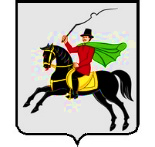 А Д М И Н И С Т Р А Ц И ЯГОРОДСКОГО ОКРУГА КЛИНП О С Т А Н О В Л Е Н И Е№    г. КлинМосковская областьОб утверждении Административного регламента предоставления услуги, оказываемой муниципальнымиорганизациями дополнительного образования городского округа Клин, «Прием в муниципальную организацию дополнительного образования в Московской области на обучение по дополнительным общеобразовательным программам»В соответствии с Федеральным законом от 27.07.2010 № 210-ФЗ «Об организации предоставления государственных и муниципальных услуг», Законом Московской области от 20.09.2017 №148/2017-ОЗ «Об организации местного самоуправления на территории Клинского муниципального района» и в целях реализации Административной реформы на территории городского округа Клин,П О С Т А Н О В Л Я Ю:1. Утвердить Административный регламент предоставления услуги, оказываемой муниципальными организациями дополнительного образования городского округа Клин, «Прием в муниципальную организацию дополнительного образования в Московской области на обучение по дополнительным общеобразовательным программам» в новой редакции (Прилагается).2. Опубликовать настоящее постановление в общественно-политической газете «Серп и Молот» и разместить на официальном сайте Администрации городского округа Клин в информационно-телекоммуникационной сети «Интернет».3. Признать утратившим силу постановление Администрации Клинского муниципального района от 28 августа 2017 № 2063 «Об утверждении Административный регламент предоставления услуги, оказываемой муниципальными организациями дополнительного образования городского округа Клин, «Прием в муниципальную организацию дополнительного образования в Московской области на обучение по дополнительным общеобразовательным программам» с момента вступления в силу настоящего постановления.4. Настоящее постановление вступает в силу с момента его официального опубликования.5. Контроль за исполнением настоящего постановления возложить на начальника Управления образования Администрации городского округа Клин Е.В. Завальнюк.Глава городского округа Клин                                                                   А.Д. СокольскаяГруппа подготовки:                                                                                        Е.В. Завальнюк                                                                                                                          Е.А. Бердников                                                                                                                         Н.Н. Тимофеева                                                                                                                             Э. Ю. Каплун       Разослано:     В дело      –  3Управление образование – 1Тимофеева Н.Н. –  1ТЕРМИНЫ И ОПРЕДЕЛЕНИЯ………………………………………………..............6I. Общие положения
…………………………………………………………………...6Предмет регулирования Административного регламента…………………………….6Лица, имеющие право на получение Услуги…………………......................................6Требования к порядку информирования о порядке предоставления Услуги……......6II. Стандарт предоставления Услуги…….......................................................................7Наименование Услуги…………………...........................................................................7Организации, участвующие в предоставлении Услуги…………………………..........7Основания для обращения и результаты предоставления Услуги…………………....7Срок регистрации Заявления на предоставление Услуги…………………….............8Срок предоставления Услуги……………………………...............................................8Правовые основания предоставления Услуги………………………….......................8Исчерпывающий перечень документов, необходимых для предоставления Услуги8Исчерпывающий перечень документов, необходимых для предоставления Услуги, которые находятся в распоряжении Органов власти, Органов местного самоуправления или Организаций...................................................................................9Исчерпывающий перечень оснований для отказа в приеме и регистрации документов, необходимых для предоставления Услуги ……………………………...9Исчерпывающий перечень оснований для отказа в предоставлении Услуги……......9Порядок, размер и основания взимания государственной пошлины или иной платы, взимаемой за предоставление Услуги………………………………….............10Перечень услуг, необходимых и обязательных для предоставления Услуги, в том числе порядок, размер и основания взимания платы за предоставление таких услуг10Способы предоставления Заявителем документов, необходимых для получения Услуги.................................................................................................................................10Способы получения Заявителем результатов предоставления Услуги………………………………….............................................................................10Максимальный срок ожидания в очереди………………………………………….......11Требования к помещениям, в которых предоставляется Услуга……………………..11Показатели доступности и качества Услуги...................................................................11Требования к организации предоставления Услуги в электронной форме..................11Требования к организации предоставления Услуги в МФЦ.........................................11III. Состав, последовательность и сроки выполнения административных процедур, требования к порядку их выполнения12Состав, последовательность и сроки выполнения административных процедур при предоставлении Услуги.....................................................................................................12IV. Порядок и формы контроля за исполнением Административного регламента....12Порядок осуществления контроля за соблюдением и исполнением должностными лицами Организации положений Административного регламента и иных нормативных правовых актов, устанавливающих требования к предоставлению Услуги, а также принятием ими решений.......................................................................12Порядок и периодичность осуществления текущего контроля полноты и качества предоставления Услуги и Контроля за соблюдением порядка предоставления Услуги.................................................................................................................................12Ответственность должностных лиц за решения и действия (бездействие), принимаемые (осуществляемые) ими в ходе предоставления Услуги........................13Положения, характеризующие требования к порядку и формам контроля за предоставлением Услуги, в том числе со стороны граждан, их объединений и организаций........................................................................................................................14V. Досудебный (внесудебный) порядок обжалования решений и действий (бездействия) должностных лиц, специалистов Подразделения, Организации, участвующих в предоставлении Услуги..........................................................................15Приложение  1. Термины и определения.........................................................................19Приложение  2. Справочная информация о месте нахождения, графике работы, контактных телефонах, адресах электронной почты Органа местного самоуправления муниципального образования Московской области, осуществляющего управление в сфере образования и Организации, участвующих в предоставлении и информировании о порядке предоставления Услуги...................20Приложение  3. Порядок получения заинтересованными лицами информации по вопросам предоставления Услуги, сведений о ходе предоставления Услуги, порядке, форме и месте размещения информации и порядке предоставления Услуги.................................................................................................................................22Приложение  4. Форма решения об отказе в предоставлении Услуги.........................23Приложение  5. Форма уведомления об отказе предоставлении Услуги.....................24Приложение  6. Список нормативных актов, в соответствии с которыми осуществляется предоставление Услуги.........................................................................25Приложение  7. Список документов, обязательных для предоставления Заявителем в зависимости от категории Заявителя............................................................................27Приложение  8. Описание документов, необходимых для предоставления Услуги...28Приложение  9. Решение об отказе в приеме и регистрации документов, необходимых для предоставления Услуги .....................................................................36Приложение  10. Форма уведомления об отказе в приеме и регистрации, документов необходимых для предоставления Услуги ...............................................38Приложение 11. Форма выписки о получении документов .........................................39Приложение 12.  Требования к помещениям, в которых предоставляется Услуга.....40Приложение 13.Показатели доступности и качества Услуги........................................41Приложение 14. Требования к обеспечению доступности Услуги для инвалидов.....42Приложение 15. Перечень и содержание административных действий, составляющих административные процедуры................................................................44Приложение 16. Блок-схема предоставления Услуги....................................................47Приложение  1к Типовому административному регламентупредоставления услуги, оказываемой муниципальной организацией дополнительного образования в Московской области, «Прием в муниципальную  организацию дополнительного образования в Московской области на обучение по дополнительным общеобразовательным программам»Административный регламент Административный регламент –типовой административный регламент предоставления услуги, оказываемой муниципальными организациями дополнительного образования в Московской области, «Прием в муниципальную  организацию дополнительного образования в Московской области на обучение по дополнительным общеобразовательным программам»;типовой административный регламент предоставления услуги, оказываемой муниципальными организациями дополнительного образования в Московской области, «Прием в муниципальную  организацию дополнительного образования в Московской области на обучение по дополнительным общеобразовательным программам»;типовой административный регламент предоставления услуги, оказываемой муниципальными организациями дополнительного образования в Московской области, «Прием в муниципальную  организацию дополнительного образования в Московской области на обучение по дополнительным общеобразовательным программам»;ЕИСДОПЕИСДОП–единая информационная система, содержащая сведения о возможностях дополнительного образования на территории Московской области;единая информационная система, содержащая сведения о возможностях дополнительного образования на территории Московской области;единая информационная система, содержащая сведения о возможностях дополнительного образования на территории Московской области;ЕСИАЕСИАфедеральная государственная информационная система «Единая система идентификации и аутентификации в инфраструктуре, обеспечивающей информационно-технологическое взаимодействие информационных систем, используемых для предоставления государственных и муниципальных услуг в электронной форме»;федеральная государственная информационная система «Единая система идентификации и аутентификации в инфраструктуре, обеспечивающей информационно-технологическое взаимодействие информационных систем, используемых для предоставления государственных и муниципальных услуг в электронной форме»;федеральная государственная информационная система «Единая система идентификации и аутентификации в инфраструктуре, обеспечивающей информационно-технологическое взаимодействие информационных систем, используемых для предоставления государственных и муниципальных услуг в электронной форме»;ЗаявительЗаявитель–лицо, обращающееся с заявлением о предоставлении Услуги; законный представитель лица, обращающегося с заявлением о предоставлении Услуги;лицо, обращающееся с заявлением о предоставлении Услуги; законный представитель лица, обращающегося с заявлением о предоставлении Услуги;лицо, обращающееся с заявлением о предоставлении Услуги; законный представитель лица, обращающегося с заявлением о предоставлении Услуги;Заявление Заявление –запрос о предоставлении Услуги, представленный любым предусмотренным Регламентом способом;запрос о предоставлении Услуги, представленный любым предусмотренным Регламентом способом;запрос о предоставлении Услуги, представленный любым предусмотренным Регламентом способом;Личный кабинетЛичный кабинет–сервис РПГУ, позволяющий Заявителю получать информацию о ходе обработки данных посредством РПГУ;сервис РПГУ, позволяющий Заявителю получать информацию о ходе обработки данных посредством РПГУ;сервис РПГУ, позволяющий Заявителю получать информацию о ходе обработки данных посредством РПГУ;МФЦМФЦ–многофункциональный центр предоставления государственных и муниципальных услуг в Клинском муниципальном районе;многофункциональный центр предоставления государственных и муниципальных услуг в Клинском муниципальном районе;многофункциональный центр предоставления государственных и муниципальных услуг в Клинском муниципальном районе;ОрганизацияОрганизация–организация дополнительного образования в Московской области (указывается полное наименование);организация дополнительного образования в Московской области (указывается полное наименование);организация дополнительного образования в Московской области (указывается полное наименование);ПодразделениеПодразделение–орган местного самоуправления муниципального образования Московской области, осуществляющий управление в сфере образования (указывается полное наименование);орган местного самоуправления муниципального образования Московской области, осуществляющий управление в сфере образования (указывается полное наименование);орган местного самоуправления муниципального образования Московской области, осуществляющий управление в сфере образования (указывается полное наименование);РПГУРПГУ–государственная информационная система Московской области «Портал государственных и муниципальных услуг Московской области», расположенная в сети Интернет по адресу https://uslugi.mosreg.ru/;государственная информационная система Московской области «Портал государственных и муниципальных услуг Московской области», расположенная в сети Интернет по адресу https://uslugi.mosreg.ru/;государственная информационная система Московской области «Портал государственных и муниципальных услуг Московской области», расположенная в сети Интернет по адресу https://uslugi.mosreg.ru/;Сеть Интернет Сеть Интернет –информационно-телекоммуникационная сеть «Интернет»;информационно-телекоммуникационная сеть «Интернет»;информационно-телекоммуникационная сеть «Интернет»;Услуга Услуга –услуга, оказываемая муниципальными организациями дополнительного образования в Московской области, «Прием на обучение по дополнительным общеобразовательным программам»;услуга, оказываемая муниципальными организациями дополнительного образования в Московской области, «Прием на обучение по дополнительным общеобразовательным программам»;услуга, оказываемая муниципальными организациями дополнительного образования в Московской области, «Прием на обучение по дополнительным общеобразовательным программам»;Файл документаФайл документа–электронный образ документа, полученный путем сканирования документа в бумажной форме;электронный образ документа, полученный путем сканирования документа в бумажной форме;электронный образ документа, полученный путем сканирования документа в бумажной форме;Электронный документЭлектронный документ–документ, информация которого предоставлена в электронной форме и подписана усиленной квалифицированной электронной подписью.документ, информация которого предоставлена в электронной форме и подписана усиленной квалифицированной электронной подписью.документ, информация которого предоставлена в электронной форме и подписана усиленной квалифицированной электронной подписью.Приложение  2к Типовому административному регламентупредоставления услуги, оказываемой муниципальной организацией дополнительного образования в Московской области, «Прием в муниципальную  организацию дополнительного образования в Московской области на обучение по дополнительным общеобразовательным программам»Приложение  3к Типовому административному регламентупредоставления услуги, оказываемой муниципальной организацией дополнительного образования в Московской области, «Прием в муниципальную  организацию дополнительного образования в Московской области на обучение по дополнительным общеобразовательным программам»Приложение  4к Типовому административному регламентупредоставления услуги, оказываемой муниципальной организацией дополнительного образования в Московской области, «Прием в муниципальную  организацию дополнительного образования в Московской области на обучение по дополнительным общеобразовательным программам»Приложение  5к Типовому административному регламентупредоставления услуги, оказываемой муниципальной организацией дополнительного образования в Московской области, «Прием в муниципальную  организацию дополнительного образования в Московской области на обучение по дополнительным общеобразовательным программам»Приложение  6к Типовому административному регламентупредоставления услуги, оказываемой муниципальной организацией дополнительного образования в Московской области, «Прием в муниципальную  организацию дополнительного образования в Московской области на обучение по дополнительным общеобразовательным программам»Приложение  7к Типовому административному регламентупредоставления услуги, оказываемой муниципальной организацией дополнительного образования в Московской области, «Прием в муниципальную  организацию дополнительного образования в Московской области на обучение по дополнительным общеобразовательным программам»Основание для обращенияКатегория заявителяКласс документаОбязательность документаГраждане, являющиеся родителями (законными представителями) детей в возрасте от 5 до 18 летСвидетельство о регистрации по месту жительства или пребывания  несовершеннолетнего гражданина либо свидетельство о регистрации по месту жительства несовершеннолетнего гражданинаОбязательно в случае отсутствия в документе, удостоверяющем личность ребенка, сведений о месте жительства или пребыванияГраждане, являющиеся родителями (законными представителями) детей в возрасте от 5 до 18 летДокумент, удостоверяющий личность несовершеннолетнего гражданина (свидетельство о рождении или паспорт для граждан старше 14 лет полный перечень документов указан в приложении 8 к настоящему Административному регламенту)ОбязательноГраждане, являющиеся родителями (законными представителями) детей в возрасте от 5 до 18 летМедицинский документ, подтверждающий отсутствие медицинских противопоказаний Обязательно в случае обращения для программ по отдельным видам искусства, физической культуры и спортаГраждане, являющиеся родителями (законными представителями) детей в возрасте от 5 до 18 летРаспоряжение органов опеки и попечительства о назначении гражданина опекуномОбязательно в случае установления над ребенком опеки (попечительства)Приложение  8к Типовому административному регламентупредоставления услуги, оказываемой муниципальной организацией дополнительного образования в Московской области, «Прием в муниципальную  организацию дополнительного образования в Московской области на обучение по дополнительным общеобразовательным программам»Класс документаВиды документовОбщие описания к документуТребования при личной подачеТребования при подаче через РПГУДокументы, предоставляемые Заявителем Документы, предоставляемые Заявителем Документы, предоставляемые Заявителем Документы, предоставляемые Заявителем Документы, предоставляемые Заявителем ЗаявлениеЗаявлениеЗаявителем на основании документов заполняется интерактивная форма ЗаявлениеСпециалистами Организаций на основании представленных Заявителем документов заполняется интерактивная форма Заявление Интерактивная формаДокумент, удостоверяющий личностьПаспорт гражданина Российской Федерации Паспорт должен быть оформлен в соответствии с Постановлением Правительства Российской Федерации от 8 июля 1997 г. № 828 «Об утверждении Положения о паспорте гражданина Российской Федерации, образца бланка и описания паспорта гражданина Российской Федерации».Представляется оригинал документа для сканирования в ЕИСДОППри подаче представляется электронный образ всех заполненных страниц документа.Документ, удостоверяющий личностьПаспорт гражданина СССР Образец паспорта гражданина Союза Советских Социалистических Республик и описание паспорта утверждены постановлением Совмина СССР от 28.08.1974 № 677 «Об утверждении Положения о паспортной системе в СССР».Вопрос о действительности паспорта гражданина СССР образца 1974 года решается в зависимости от конкретных обстоятельств (постановление Правительства Российской Федерации от 24.02.2009 № 153 «О признании действительными до 1 июля 2009 г. паспортов гражданина СССР образца 1974 года для некоторых категорий иностранных граждан и лиц без гражданства»)Представляется оригинал документа для сканирования в ЕИСДОППри подаче представляется электронный образ всех заполненных страниц документа.Документ, удостоверяющий личностьВременное удостоверение личности гражданина Российской Федерации Форма утверждена приказом ФМС России от 30.11.2012 № 391 «Об утверждении Административного регламента Федеральной миграционной службы по предоставлению государственной услуги по выдаче и замене паспорта гражданина Российской Федерации, удостоверяющего личность гражданина Российской Федерации на территории Российской Федерации».Представляется оригинал документа для сканирования в ЕИСДОППредставляется электронный образ всех заполненных страниц документа.Документ, удостоверяющий личностьСвидетельство о рождении Форма бланка утверждена приказом Минюста России от 25.06.2014 № 142 «Об утверждении форм бланков свидетельств о государственной регистрации актов гражданского состояния»Представляется оригинал документа для сканирования в ЕИСДОППредставляется электронный образ всех заполненных страниц документа.Документ, удостоверяющий личностьСвидетельство о рождении ребенка, выданное консульским учреждением Российской Федерации за пределами территории Российской ФедерацииФорма утверждена приказом Минюста Россииот 25.06.2014 № 142 «Об утверждении форм бланков свидетельств о государственной регистрации актов гражданского состояния»Представляется оригинал документа для сканирования в ЕИСДОППредставляется электронный образ всех заполненных страниц документа.Документ, удостоверяющий личностьДокумент, подтверждающий факт рождения и регистрации ребенка, выданный и удостоверенный штампом «апостиль» компетентным органом иностранного государства, с удостоверенным в установленном законодательством Российской Федерации переводом на русский языкПри рождении ребенка на территории иностранного государства - участника Конвенции, отменяющей требование легализации иностранных официальных документов, заключенной в Гааге 5 октября 1961 годаПредставляется оригинал документа для сканирования в ЕИСДОППредставляется электронный образ всех заполненных страниц документа.Документ, удостоверяющий личностьДокумент, подтверждающий факт рождения и регистрации ребенка, выданный компетентным органом иностранного государства, переведенный на русский язык и легализованный консульским учреждением Российской Федерации за пределами территории Российской ФедерацииПри рождении ребенка на территории иностранного государства, не являющегося участником указанной в настоящем подпункте Конвенции, отменяющей требование легализации иностранных официальных документов, заключенной в Гааге 5 октября 1961 годаПредставляется оригинал документа для сканирования в ЕИСДОППредставляется электронный образ всех заполненных страниц документа.Документ, удостоверяющий личностьДокумент, подтверждающий факт рождения и регистрации ребенка, выданный компетентным органом иностранного государства, переведенный на русский язык и скрепленный гербовой печатьюПри рождении ребенка на территории иностранного государства, являющегося участником Конвенции о правовой помощи и правовых отношениях по гражданским, семейным и уголовным делам, заключенной в городе Минске 22 января 1993 годаПредставляется оригинал документа для сканирования в ЕИСДОППредставляется электронный образ всех заполненных страниц документа.Документ, удостоверяющий личностьДокументы, удостоверяющие личность лица без гражданстваДокументы, удостоверяющие личность лица без гражданстваДокументы, удостоверяющие личность лица без гражданстваДокументы, удостоверяющие личность лица без гражданстваДокумент, удостоверяющий личностьРазрешение на временное проживание, выдаваемое лицу без гражданства (с отметкой о разрешении на временное проживание)Форма утверждена приказом ФМС России от 22.04.2013 № 214 «Об утверждении Административного регламента предоставления Федеральной миграционной службой государственной услуги по выдаче иностранным гражданам и лицам без гражданства разрешения на временное проживание в Российской Федерации»Федеральный закон от 25.07.2002 № 115-ФЗ «О правовом положении иностранных граждан в Российской Федерации» Представляется оригинал документа для сканирования в ЕИСДОППредставляется электронный образ всех заполненных страниц документа.Документ, удостоверяющий личностьВид на жительство лица без гражданства, содержащий электронный носитель информацииОбразец бланка утвержден приказом ФМС России от 05.06.2008 № 141 «Об утверждении образцов бланков вида на жительство»Федеральный закон от 25.07.2002 № 115-ФЗ «О правовом положении иностранных граждан в Российской Федерации» Представляется оригинал документа для сканирования в ЕИСДОППредставляется электронный образ всех заполненных страниц документа.Документ, удостоверяющий личностьДокументы, удостоверяющие личность иностранного гражданинаДокументы, удостоверяющие личность иностранного гражданинаДокументы, удостоверяющие личность иностранного гражданинаДокументы, удостоверяющие личность иностранного гражданинаДокумент, удостоверяющий личностьВид на жительство, выдаваемое иностранному гражданину (дубликат вида на жительство)Образец бланка утвержден приказом ФМС России от 05.06.2008 № 141 «Об утверждении образцов бланков вида на жительство».Представляется оригинал документа для сканирования в ЕИСДОППредставляется электронный образ всех заполненных страниц документа.Документ, удостоверяющий личностьСправка о принятии к рассмотрению заявления о выдаче вида на жительство (продлении вида на жительство)Форма является приложением к административному регламенту предоставления Федеральной миграционной службой государственной услуги по выдаче иностранным гражданам и лицам без гражданства вида на жительство в Российской Федерации, утвержденному приказом ФМС России от 22.04.2013 № 215Представляется оригинал документа для сканирования в ЕИСДОППредставляется электронный образ всех заполненных страниц документа.Распоряжение органов опеки и попечительства о назначении гражданина опекуномРаспоряжение органов опеки и попечительства о назначении гражданина опекуномПостановление Правительства РФ от 18 мая 2009 г. № 423 «Об отдельных вопросах осуществления опеки и попечительства в отношении несовершеннолетних граждан» Представляется оригинал документа для сканирования в ЕИСДОППредставляется электронный образ всех заполненных страниц документа.Свидетельство о регистрации по месту жительства Свидетельство о регистрации по месту жительства Приказ ФМС России от 11.09.2012 № 288 «Об утверждении Административного регламента предоставления федеральной миграционной службой государственной услуги по регистрационному учету граждан Российской Федерации по месту пребывания и по месту жительства в пределах Российской Федерации»Представляется оригинал документа для сканирования в ЕИСДОППредставляется электронный образ всех заполненных страниц документа.Свидетельство о регистрации по месту пребыванияСвидетельство о регистрации по месту пребыванияПриказ ФМС России от 11.09.2012 № 288 «Об утверждении Административного регламента предоставления федеральной миграционной службой государственной услуги по регистрационному учету граждан Российской Федерации по месту пребывания и по месту жительства в пределах Российской Федерации»Представляется оригинал документа для сканирования в ЕИСДОППредставляется электронный образ всех заполненных страниц документа.Документ, подтверждающий отсутствие противопоказаний для занятий физкультурой и спортомМедицинская справка Форма 083/5-89Приказ Министерства спорта РФ п. 3.4. № 325 от 24.10. 2012 г.В соответствии с приложением к приказу № 441н Министерства здравоохранения РФ от 02.05 2012 г. справки (медицинское заключение) оформляются в произвольной форме (за исключением случаев, которые предусматривают унифицированную форму справки).Представляется оригинал документа для сканирования в ЕИСДОППредставляется электронный образ всех заполненных страниц документа.Приложение  9к Типовому административному регламентупредоставления услуги, оказываемой муниципальной организацией дополнительного образования в Московской области, «Прием в муниципальную  организацию дополнительного образования в Московской области на обучение по дополнительным общеобразовательным программам»Приложение  10к Типовому административному регламентупредоставления услуги, оказываемой муниципальной организацией дополнительного образования в Московской области, «Прием в муниципальную  организацию дополнительного образования в Московской области на обучение по дополнительным общеобразовательным программам»Приложение  11к Типовому административному регламентупредоставления услуги, оказываемой муниципальной организацией дополнительного образования в Московской области, «Прием в муниципальную  организацию дополнительного образования в Московской области на обучение по дополнительным общеобразовательным программам»Приложение  12к Типовому административному регламентупредоставления услуги, оказываемой муниципальной организацией дополнительного образования в Московской области, «Прием в муниципальную  организацию дополнительного образования в Московской области на обучение по дополнительным общеобразовательным программам»Приложение 13к Типовому административному регламентупредоставления услуги, оказываемой муниципальной организацией дополнительного образования в Московской области, «Прием в муниципальную  организацию дополнительного образования в Московской области на обучение по дополнительным общеобразовательным программам»Приложение 14к Типовому административному регламентупредоставления услуги, оказываемой муниципальной организацией дополнительного образования в Московской области, «Прием в муниципальную  организацию дополнительного образования в Московской области на обучение по дополнительным общеобразовательным программам»»Приложение 15к Типовому административному регламентупредоставления услуги, оказываемой муниципальной организацией дополнительного образования в Московской области, «Прием в муниципальную  организацию дополнительного образования в Московской области на обучение по дополнительным общеобразовательным программам»Место выполнения процедуры/ используемая ИСАдминистративные действияСредний срок выполненияСредняя трудоемкость выполненияСодержание действияРПГУ/ ЕИСДОП Поступление документов1 календарный день(не включается в общий срок предоставления Услуги).1 календарный деньЗаявитель направляет Заявление и документы, необходимые для предоставления Услуги, в электронном виде через РПГУ.Требования к документам в электронном виде установлены п. 22 настоящего Административного регламента.Заявление и прилагаемые документы поступают в интегрированную с РПГУ в ЕИСДОП. Осуществляется переход к административной процедуре «Обработка и предварительное рассмотрение документов».Место выполнения процедуры/ используемая ИСАдминистративные действияСредний срок выполненияСредняя трудоемкость выполненияСодержание действияОрганизации/ ЕИСДОП Проверка комплектности представленных Заявителем документов, поступивших с РПГУ В течение 1 рабочего дня со дня поступления документов в Организации15 минутПри поступлении документов с РПГУ специалисты Организаций, ответственные за прием и проверку поступивших документов в целях предоставления Услуги проводят предварительную проверку.1) устанавливают предмет обращения, 2) проверяют правильность оформления Заявления, комплектность представленных документов, необходимых для предоставления Услуги, и соответствие их установленным Административным регламентом требованиям.Организации/ ЕИСДОП Подготовка отказа в приеме документов, направленных по почте либо поступивших с РПГУ.В течение 1 рабочего дня со дня поступления документов в Организации15 минут В случае наличия оснований из пункта 12 настоящего Административного регламента специалисты Организаций направляют Заявителю решение об отказе в приеме документов с указанием причин отказа не позднее первого рабочего дня, следующего за днем подачи Заявления через РПГУ.В случае отсутствия основания для отказа в приеме документов и оснований для отказа в предоставлении Услуги, специалисты Организаций регистрируют Заявление в ЕИСДОП, направляется уведомление о приостановке срока предоставления Услуги и необходимости прийти в Организации для заключения Договора в течении 5 рабочих дней со дня следующего за днем направления уведомления. Уведомление направляется Заявителю в личный кабинет на РПГУ в день регистрации Заявления в Организациях.Выписка о получении Заявления и документов направляется Заявителю  через РПГУ не позднее первого рабочего дня, следующего за днем регистрации Заявления. Осуществляется переход к административной процедуре «Принятие решения».Место выполнения процедуры/ используемая ИСАдминистративные действияСредний срок выполненияСредняя трудоемкость выполненияСодержание действияОрганизации/ ЕИСДОППодготовка решения В течение 1 рабочего дня со дня регистрации Заявления в ОрганизацияхПри обращении через РПГУ не позднее 1 рабочего дня по истечении срока приостановки предоставления услуги либо не позднее дня заключения Договора15 минутСпециалисты Организаций, ответственные за предоставление Услуги, при наличии оснований для отказа в предоставлении Услуги подготавливают решение об отказе в предоставлении Услуги по форме, указанной в Приложении 4.При отсутствии оснований для отказа подготавливает договор об образовании.Организации/ ЕИСДОППодписание решения В течение 1 рабочего дня со дня регистрации Заявления в ОрганизацияхПри обращении через РПГУ не позднее 1 рабочего дня по истечении срока приостановки предоставления услуги либо не позднее дня заключения Договора5 минутДоговор об образовании либо решение об отказе в предоставлении Услуги подписывается уполномоченными должностными лицами Организаций и вносится в ЕИСДОП. Независимо от принятого решения осуществляется переход к административной процедуре «Направление (выдача) результата».Место выполнения процедуры/используемая ИСАдминистративные действияСредний срок выполненияСредняя трудоемкость выполненияСодержание действияОрганизации / ЕИСДОП/ РПГУВыдача (направление) результата предоставления Услуги В течение 1 рабочего дня со дня регистрации Заявления в Организациях и при обращении за услугой в ОрганизацииПри обращении через РПГУ не позднее 1 рабочего дня по истечении срока приостановки предоставления услуги либо не позднее дня заключения договора об образовании5 минут Результат предоставления Услуги может быть получен следующими способами:	через личный кабинет на РПГУ в виде уведомления об отказе в предоставлении Услуги при подаче заявления через Организации либо через РПГУ при наличии регистрации на РПГУ посредством ЕСИА;	в Организациях в виде договора об образовании либо решения об отказе в предоставлении Услуги при подаче заявления в Организации либо через РПГУ при наличии регистрации на РПГУ посредством ЕСИА. Результат предоставления Услуги выдается Заявителю в Организациях в сроки, установленные для подготовки результата предоставления Услуги, указанные в пункте 8 настоящего Административного регламента, при предъявлении документа, удостоверяющего личность Заявителя.Приложение  16к Типовому административному регламентупредоставления услуги, оказываемой муниципальной организацией дополнительного образования в Московской области, «Прием в муниципальную  организацию дополнительного образования в Московской области на обучение по дополнительным общеобразовательным программам»РПГУ×ОрганизацияЕИСДОП                                                                                                       Да                                                       Нет ×ОрганизацияЕИСДОП                  Да                                                       Нет1 р.д.Организация×ОрганизацияРПГУ1 р.д.